Publicado en Madrid el 22/10/2021 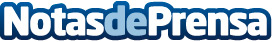 Freshly Cosmetics se convierte en la mejor Tienda Online de España de 2021Éxito total en la duodécima edición de los premios, con 300 asistentes al evento del año que premia a las empresas digitales más destacadas del sector. Blue Banana Brand, Miscota, TooGoodToGo, Naturitas, PcComponentes, Frankie The King, Turronesydulces.com y Tuvalum fueron las otras compañías premiadas en los galardonesDatos de contacto:Mariana Dobovsek653480029Nota de prensa publicada en: https://www.notasdeprensa.es/freshly-cosmetics-se-convierte-en-la-mejor Categorias: Nacional Moda Comunicación Marketing Emprendedores Eventos E-Commerce Consumo Belleza Premios http://www.notasdeprensa.es